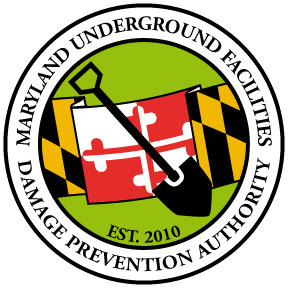 Maryland Underground Facilities Damage Prevention AuthorityAUTHORITY OPEN MEETING & 2nd QUARTER BUSINESS MEETING MinutesWednesday, April 13, 2022Meeting Held Via ZoomAgenda Items 1 Call to Order/ Welcome:The meeting was called to order by Chair, Michael Jewell at 9:01 a.m. via Zoom. Sandra Kwiatkowski, Owner of S. E. Fields Construction Company, and sister of Authority Member Paul Kwiatkowski joined the meeting. Introductions of all on the call were made.Agenda Item 2Attendance Roll Call:The Recording Secretary was absent, so the Executive Director conducted a roll call of the Authority members. A quorum was present. In attendance were Authority members: Michael Jewell, Paul Kwiatkowski, David Gaines, James Dudley, Jimmy Jennings, Dereck Shreves and Kelly Ruddo. Amber Brengel joined the meeting later around 9:30. Tamara Neal was absent. Jim Barron was also present, but Susan Stroud was absent. All members participated remotely.Agenda Item 3 Authority Financial Reports: The Executive Director provided the combined financial statements for February and March 2022. He reported that the February Operating Account had a balance of $268,422.24 and, the February Education and Outreach Account had a balance of $55,274.97. In addition, there were no filings fees and $2,220.00 in fines were collected in February. He also reported that the March Operating Account had a balance of $268,433.23 and, the March Education and Outreach Account had a balance of $56,797.97. There were $2,889.50 in fines paid during this period and $400.00 in filing fees in March. In addition, revenues from the 5 Cent ticket surcharge for the month of January was $15,432.65 and for February was $15,143.20. OCC Inc. used to issue the 5 Cent ticket surcharge on the 10th of the month, 2 months in the rears but will now issue the 5 Cent ticket surcharge on the 25th of the month only 1 month in the rears.  Additionally, the Subscriber’s Committed paid a $10,000.00 Grant to cover future Subscriber Committee Member NPV filing fees. There was also a combined expenditure of $1,461.50 for legal fees for the months of January & February. Member Gaines made a motion to accept the February & March financial reports, which was seconded by Member Shreves. The motion was approved by acclamation. Agenda Items 4, & 5 & 6: Agenda Item 7Old Business:The Executive Director reported that:2020 Drafting Error – Emergency Legislation, HB 350 & SB 464 has passed and is on the Governor’s desk to be signed. It will be back in the law 30 days after he signs it.
2022 Select Start Work Date Legislation, HB 994 & SB 789 has passed. Once it is signed by the Governor it will become law on June 1, 2022. 
NPV’s 32119, 32139 & 32162, all Gaines and Company vs. WSSC/Pinpoint Underground have received a request for a Formal Hearing and a PIA public information request, both from Pinpoint UG’s Lawyer, Anthony Gorski.We have sent letters to all seven (7) Probable Violators that have requested a formal hearing to see if they still want to proceed with the hearings.There were no additional Old Business items discussed.Agenda Item 8New Business:The Executive Director reported that:Jim Barron and Paul Kwiatkowski will be doing a presentation to the County Engineers Association of Maryland on April 14, 2022, at the Hyatt Chesapeake Bay Resort in Cambridge, MarylandWe have been contacted about doing a Gold Sponsorship of $3,500 for the 2022 Greater Chesapeake Damage Prevention Training Conference, October 25 – 28, 2022 in Ocean City. Member Ruddo made a motion to do the $3,500 sponsorship, 2nd by Member Brengel and was passed unanimously.Deputy Director Susan Stroud is working on submitted a PHMSA 2023 State Damage Prevention Grant which is due on April 27, 2022.Deputy Director Susan Stroud will be preparing the 2021 PHMSA State Damage Enforcement Evaluation that is due on June 30, 2022.There were no additional New Business items discussed.Agenda Item 9Adjournment and Move to Executive Session Chairman Jewell made a motion to adjourn the open meeting and go into closed Executive Session. Seconded by Member Brengel. The meeting ended at 9:41 a.m. The motion was approved and recorded via recorded roll-call vote. Agenda Item 11Next Meeting Date:The next meeting will take place on May 4, 2022, and scheduled to be a Zoom Meeting This meeting will be a Closed Executive Session only.  Respectfully Submitted By: James A. BarronExecutive Director#4Old NPV’s for Review by the AuthorityNone at this time  #5New NPV’s for Research & Review = 43 with another 5 not logged in yet.   9 – Marking Violations14 – No ticket16 – No test pit  4 – Mech EQ within 18”25 – Under Old Statute18 – Under New Statute#6New NPV’s for Review in Closed Executive SessionNPV# 32148Old Statute   Wash Gas vs. Lee D Home Repairs, LLC   18568 Cape Jasmine Way, Gaithersburg, MD 20879§12-124 (a) – No Ticket 1st OffenseNo Response from Probable Violator$960.00 Fine Recommended
NPV#32191Old Statute   Wash Gas vs. One On One Construction Corporation   3815 Holloway Circle, Upper Marlboro, MD 20772§12-124 (a) – No Ticket 1st OffenseNo Response from Probable Violator          $1,044.00 Fine RecommendedNPV#32212Old Statute   Wash Gas vs. Metro Renovations and Builders   12105 Chesterton Drive, Kettering, MD 20774§12-124 (a) – No Ticket 1st OffenseNo Response from Probable Violator          $960.00 Fine RecommendedNPV#32233Old Statute    Wash Gas vs. Shine Electric Group    7106 Geoffrey Way, Frederick, MD 21704§12-124 (a) – No Ticket 1st OffenseNo Response from Probable Violator          $1,026.00 Fine RecommendedNPV#32234Old Statute   Wash Gas vs. Site Preparations, LLC   2705 Felter Lane, Bowie, MD 20715§12-124 (a) – No Ticket 1st OffenseNo Response from Probable Violator          $1,044.00 Fine Recommended
NPV#32211Old Statute   Wash Gas vs. Luey’s Excavation and Plumbing, LLC   7617 Poppyseed Court, White Plains, MD 20695§12-124 (a) – No Ticket 1st Offense, they had a ticket that expiredNo Response from Probable Violator          $1,026.00 Fine RecommendedNPV# 32235Old Statute   Wash Gas vs. Luey’s Excavation and Plumbing, LLC   7379 Tottenham Drive, White Plains, MD 20695§12-124 (a) – No Ticket 2nd OffenseNo Response from Probable Violator     $1,488.00 Fine RecommendedNPV# 32237Old Statute   Wash Gas vs. Luey’s Excavation and Plumbing, LLC   7347 Tottenham Drive, White Plains, MD 20695§12-124 (a) – No Ticket 3rd OffenseNo Response from Probable Violator   $3,720.00 Fine Recommended
NPV# 32192Old Statute   Wash Gas vs. V. Fernandes Construction Co., Inc.   111 Central Avenue, Gaithersburg, MD 20877§12-127 (c) (2) – Failure to Test PitProbable Violator did Respond               $942.00 Fine RecommendedNPV# 32193Old Statute   Wash Gas vs. Ground Moles, LLC   4428 Arbor Wood Court, Burtonsville, MD 20866§12-127 (c) (2) – Failure to Test PitProbable Violator did not Respond           $1,026.00 Fine RecommendedNPV# 32196Old Statute   Wash Gas vs. D & F Construction   6605 Dulin Drive, Oxon Hill, MD 20745§12-127 (c) (2) – Failure to Test PitProbable Violator did not Respond           $1,720.00 Fine RecommendedNPV# 32215OldStatute   Wash Gas vs. Green Future Construction   2021 Hanover Street, Silver Spring, MD 20910§12-127 (c) (2) – Failure to Test PitProbable Violator did Respond    $942.00 Fine RecommendedNPV# 32147OldStatute   Wash Gas vs. D & F Construction   8722 23rd Avenue, Hyattsville, MD 20783§12-127 (c) (2) – Failure to Test PitProbable Violator did Respond           $0.00 Fine Recommended, to be determined in ReviewNPV# 32153OldStatute   Wash Gas vs. Romano Concrete Construction, Inc.   4721 Powder Mill Road, Beltsville, MD 20705    1.   §12-127 (c) (2) – Failure to Test PitProbable Violator did Respond           $0.00 Fine Recommended, to be determined in Review